بسم الله الرحمن الرحيم   المملكة العربية السعودية                                            متوسطة ابن عثيمين          وزارة والتعليم                                            مركز مصادر التعلم         إدارة التعليم بمحافظة الزلفي الحمد لله رب العالمين ، والصلاة والسلام على أشرف المرسلين ، يرحب فيكم جماعة أصدقاء مصادر التعلم  في المدرسة  مع إطلالة هذا اليوم الثلاثاء  17/1/ 1438هـ ويتشرفون بتقديم إذاعة هذا اليوم عن ارؤية 2030 وخير بداية لإذاعتنا القرآن الكريم والطالب / والحديث الشريف والطالب / والآن مع فائدة والطالب /والآن مع ما هي الرؤية  والطالب / والآن مع من أهداف الرؤية والطالب / والآن مع كلمة الصباح  والطالب / وأخيرا نتمنى أن نكون قد وفقنا بالجديد والمفيد للجميع تولى تقديم الفقرات محدثكم الطالب :اشراف الاستاذ   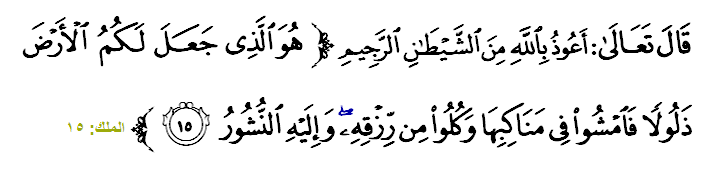 الحديث الشريفعَنْ الْمِقْدَامِ رَضِيَ اللَّهُ عَنْهُ عَنْ رَسُولِ اللَّهِ صَلَّى اللَّهُ عَلَيْهِ وَسَلَّمَ قَالَ مَا أَكَلَ أَحَدٌ طَعَامًا قَطُّ خَيْرًا مِنْ أَنْ يَأْكُلَ مِنْ عَمَلِ يَدِهِ وَإِنَّ نَبِيَّ اللَّهِ دَاوُدَ عَلَيْهِ السَّلَام كَانَ يَأْكُلُ مِنْ عَمَلِ يَدِهِ "[ أخرجه البخاري]وعن أبي هريرة رَضِيَ اللَّهُ عَنْهُ " قَالَ رَسُولُ اللَّهِ صَلَّى اللَّهُ عَلَيْهِ وَسَلَّمَ لَأَنْ يَحْتَطِبَ أَحَدُكُمْ حُزْمَةً عَلَى ظَهْرِهِ خَيْرٌ لَهُ مِنْ أَنْ يَسْأَلَ أَحَدًا فَيُعْطِيَهُ أَوْ يَمْنَعَهُ "[ أخرجه البخاري ]فائدةوقال عمر بن الخطاب رضي الله عنه: «لا يقعدن أحدكم عن طلب الرزق وهو يقول: اللهم ارزقني، وقد علم أن السماء لا تمطر ذهبًا ولا فضة».قال الشيخ السعدي رحمه الله في تفسيره: (فرغد الرزق والأمن من الخوف من أكبر النعم الدنيوية الموجبة لشكر الله تعالى).رؤية المملكة 2030 تبنت المملكة «رؤية المملكة العربية السعودية2030» لتكون منهجاً وخارطة طريق للعمل الاقتصادي والتنموي في المملكة. وقد رسمت الرؤية التوجهات والسياسات العامّة للمملكة، والأهداف والالتزامات الخاصّة بها، لتكون المملكة نموذجا رائدًا على كافّة المستويات. وانسجاماً مع «رؤية المملكة العربية السعودية 2030» تمت إعادة هيكلة بعض الوزارات والأجهزة والمؤسسات والهيئات العامة بما يتوافق مع متطلبات هذه المرحلة، ويحقق الكفاءة والفاعلية في ممارسة أجهزة الدولة لمهامها واختصاصاتها على أكمل وجه، و يرتقي بمستوى الخدمات المقدمة للمستفيدين وصولاً إلى مستقبل زاهر وتنمية مستدامة. وقد كلّف مجلس الوزراء مجلس الشؤون الاقتصادية والتنمية بوضع الآليات والترتيبات اللازمة لتنفيذ هذه الرؤية ومتابعة ذلك.أهداف رؤية 2030 احتوت الرؤية على عدد من الأهداف الاستراتيجية، والمستهدفات، ومؤشرات لقياس النتائج، والالتزامات الخاصّة بعدد من المحاور، والتي يشترك في تحقيقها كل من القطاع العام والخاص وغير الربحي. وأقر مجلس الشؤون الاقتصادية والتنمية إطار حوكمة فعّال ومتكامل بهدف ترجمة هذه الرؤية إلى برامج تنفيذية متعددّة، يحققّ كل منها جزءًا من الأهداف الاستراتيجية والتوجهات العامّة للرؤية. وتعتمد تلك البرامج على آليات عمل جديدة تتناسب مع متطّلبات كل برنامج ومستهدفاته محددّة زمنياً، وستطلق هذه البرامج تباعاً وفق المتطلّبات اللازمة وصولاً لتحقيق «رؤية المملكة العربية السعودية 2030» .ومن أهداف الرؤية بحلول ٢٠٣٠م1 ـ تقدم ترتيب المملكة في مؤشر أداء الخدمات اللوجستية من المرتبة ٤٩ إلى ٢٥ عالميا و١ إقليمياً2 ـ رفع نسبة الصادرات غير النفطية من ١٦٪ إلى ٥٠٪ على الأقل من إجمالي الناتج المحلي غير النفطيكلمة عن طلب الرزقالحمد لله أمر بطلب الرزق والاكتساب ، ونهى عن العجز والتكاسل وتعطيل الأسباب والصلاة والسلام على خير الانام وأعلم أن ووجوه طلب الرزق كثيرة ومنها : البيع والشراء والمتاجرات والمؤجرات في حدود ما شرع الله سبحانه وتعالى، فالتجارة النزيهة هي خير المكاسب ، والحمد لله الأصل في المعاملات الحلَّ والإباحة إلا ما دل الدليل على تحريمه : (يَا أَيُّهَا الَّذِينَ آمَنُوا لا تَأْكُلُوا أَمْوَالَكُمْ بَيْنَكُمْ بِالْبَاطِلِ إِلاَّ أَنْ تَكُونَ تِجَارَةً عَنْ تَرَاضٍ مِنْكُمْ)، فالتجارة هي خير المكاسب بأن يبيع الإنسان ويشتري طلباً للربح ، وكذلك من وجوه الكسب المباحة أن يتعلم الإنسان المهن والحرف التي يكتسب من وراءها من الصناعة وغير ذلك من المهن التي يستفيد منها أموال مباحة ، وكان نبي الله داوود عليه السلام يصنع الدروع ويبيعها ويأكل من ثمنها ولهذا جاء في الحديث : "إن أطيب ما أكلتم من كسبكم ، وإن داود عليه السلام كان يأكل من عمل يده "، "إن أطيب ما يأكل المؤمن من كسب يده ، وإن داود عليه السلام كان يأكل من كسب يده " مع أنه نبي وملِك لكنه لا يأكل إلا من كده ومن عمل يده فكذلك المؤمن يطلب الحرف والصناعات والمهارات التي يعيش من وراءها ويستغني من مردودها ، فيتعلم ما يدر عليه من الرزق مما أباح الله سبحانه وتعالى ، يتعلم الهندسة يتعلم الطب يتعلم كل ما فيه نفعٌ وفيه مردود حلال ليحصل على الرزق .قالوا عن الرؤيةقال خادم الحرمين الشريفين الملك سلمان بن عبدالعزيز آل سعود حفظه الله :هدفي الأول أن تكون بلادنا نموذجا ناجحاً ورائداً في العالم على كافة الأصعدة وسأعمل معكم على تحقيق ذلكقال ولى العهد محمد بن نايف حفظه الله : أدعو المواطنين والمواطنات للتكاتف والتعاون لنجاح "رؤية السعودية 2030"قال الشيخ محمد بن راشد آل مكتوم : تفاؤلنا وفرحنا بـرؤية_السعودية_2030 هو فرح بمستقبل جديد لمنطقتنا، وتفاؤل بتجديد حضاري لأمتنا العربية نحو استغلال أمثل لطاقاتها ومواردها وشبابها".قال الشيخ محمد عبدالرحمن آل ثاني وزير الخارجية القطري: الرؤية ازدهار ونمو المنطقة  الاستثمار بالطاقات البشرية والشباب هو الطريق نحو ازدهار ونمو المنطقة .. نسأل الله التوفيق لأشقائنا في المملكة .